Name __________________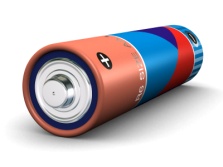 Date   __________________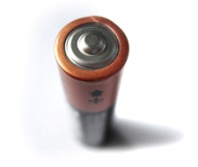 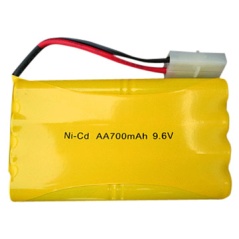 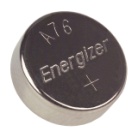 A Class Full of ExpertsDirections:   Because there are so many different battery types, your job is to become a class expert on one specific type of battery.  Generally, batteries work from the same principal as we learned from the lemon battery experiment.  First, we will delegate the type of battery that you will research.  Then you will use the Internet to research information to complete the battery information chart.  You need to complete a citation for each website that you reference for information.  You may use the site http://citationmachine.net/   and type them on MS Word.   The citation machine is located on the far left column of the page.  Be sure to use APA citations.  After 20 minutes you will present the information that you researched.  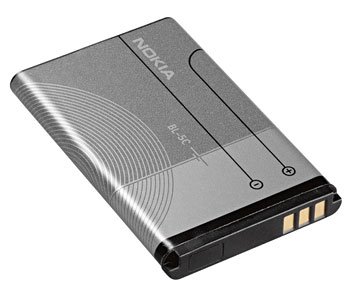 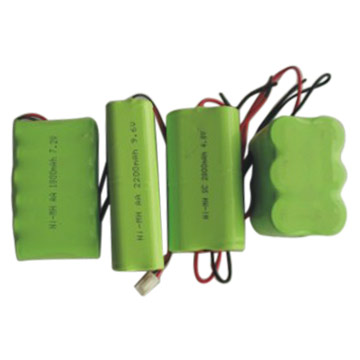 Paper BatteryLead Sulfuric AcidAlkaline / Zinc Carbon (non-rechargeable)Battery RoomNickel Cadmium (NiCd)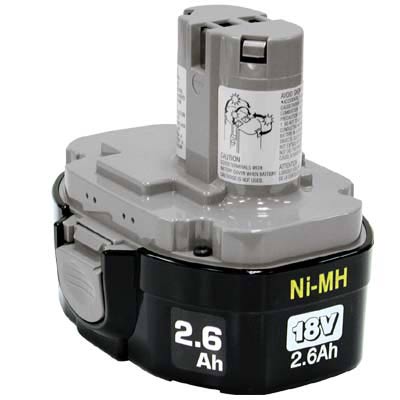 Penny BatteryNickel Hydrogen (NIHZ)Button CellNickel Metal Hydride (NiMH)Earth BatteryLithium Ion (Li-ion)Zinc – Air Battery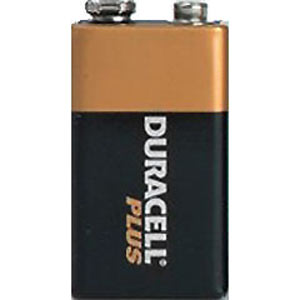 Lithium ion Polymer (Li-ion Polymer)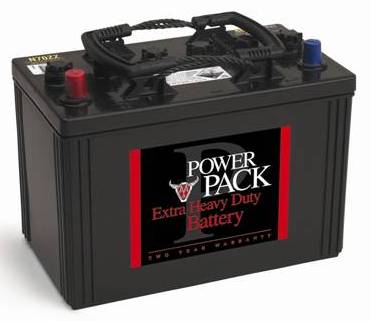 Frog BatteryNanowire BatteryMolten Salt Battery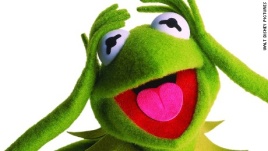 REMEMBER Research your battery type from various sources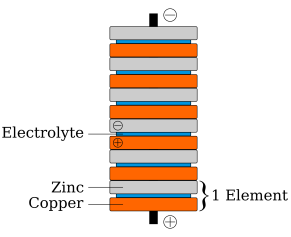 Complete an APA citation for each website that you use Review your informationAs a specialized expert, present your information for the class Name __________________Date   __________________Type of Battery:  ______________________________What makes this type of battery function?__________________________________________________________________________________________________________________________________________________________________________________________________________________________________________________________________________________________________________________________________________________________________________________________________________________________________________________________________________________________________________What is the battery’s best application?____________________________________________________________________________________________________________________________________________________________________________________________________What is its life cycle? ____________________________________________________________________________________________________________________________________________________________________________________________________ What is its average charging time?  If you can not find this information, please write and interesting fact about it.____________________________________________________________________________________________________________________________________________________________________________________________________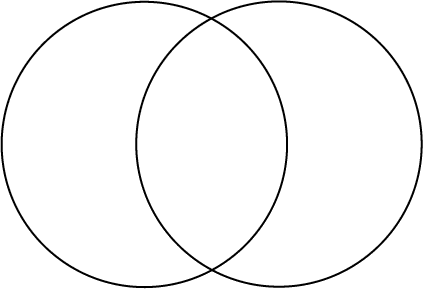 Does it have a “memory”?  __________________What are its best charging practices?_____________________________________________________________________________________________________________________________________________________________________Attach the Works Citedhttp://citationmachine.net/http://www.youtube.com/watch?v=tr5ZB1eFhwchttp://www.youtube.com/watch?v=nzgDffMcsUU http://www.youtube.com/watch?v=s_8n2Qggutohttp://www.bized.co.uk/current/leisure/2006_7/250906.htmhttp://xprizecars.com/2008/04/batteries-power-energy-and-uni.phphttp://www.aant.com.au/Membership/BenefitsofMembership/tabid/62/Default.aspxhttp://www.germes-online.com/catalog/87/90/449/page6/269287/rechargable_battery_packs.htmlhttp://www.mobile-geeks.com/how-to-save-your-mobile-phones-battery-life-while-you-sleep/153/http://www.germes-online.com/catalog/87/90/444/rechargeable_batteries.htmlhttp://www2.northerntool.com/power-tools/power-tool-accessories/item-1591773.htmhttp://farm3.static.flickr.com/2023/2278454056_c63956c9a7.jpg?v=0http://www.science-projects-resources.com/how-to-make-a-potato-battery.htmlhttp://www.sbsbattery.com/subpage_index.php?_subp_=93http://en.wikipedia.org/wiki/Wet_cellhttp://www.secondchancegarage.com/public/98.cfmhttp://en.wikipedia.org/wiki/Dry_cell